м.Сватове, 2011З М І С ТВСТУПФормування виваженої місцевої політики потребує глибокого аналізу проблем соціально-економічного розвитку міста, визначення пріоритетних напрямків та шляхів досягнення динамічного, збалансованого його соціально - економічного розвитку.Програма враховує головні цілі розвитку міста, конкретні завдання щодо підвищення ефективності використання наявного природного, виробничого і трудового потенціалів, ґрунтується на комплексі галузевих прогнозів.Співпраця органів виконавчої влади та місцевого самоврядування на виконання зазначених умов передбачає досягнення визначеної у програмі мети, отримання підтримки громадськості і населення міста.Нормативно-правовою базою розробки програми є Закони України "Про місцеве самоврядування в Україні", "Про державне прогнозування та розроблення програм економічного та соціального розвитку України", орієнтовні основні прогнозні макропоказники економічного і соціального розвитку України на 2012 рік, Програми економічних реформ на 2010 – 2014 роки «Заможне суспільство, конкурентоспроможна економіка, ефективна влада».Програма базується та враховує завдання плану економічного розвитку м. Сватове, з урахуванням законодавчих та нормативних актів з питань економічної міської та регіональної політики, пропозицій структурних підрозділів міської ради, підприємств та організацій міста, основних напрямів формування міського бюджету на 2012 рік, виходячи із загальної оцінки соціально-економічної ситуації, наявних матеріально-технічних ресурсів та фінансових можливостей.Термін реалізації програми - 2012 рік.Паспорт Програми економічного і соціального розвиткуміста Сватове на 2012 рікМета ПрограмиОсновною метою Програми є створення умов для забезпечення динамічного розвитку виробничого комплексу, зайнятості населення, поліпшення комунальної інфраструктури міста, залучення інвестицій, розвитку малого та середнього підприємництва, підвищення добробуту населення на засадах поступового досягнення європейських стандартів життя та забезпечення сталого економічного зростання міста.І. Оцінка тенденцій соціально-економічного розвиткум. Сватове у 2011 роціОсновні тенденції соціально-економічного розвитку міста за 2011 рік свідчать, що в основних його сферах маються позитивні зміни і в цілому забезпечуються потреби громади міста.Інструментом виконання програми були цільові галузеві програми, затверджені Сватівською міською радою, показники яких враховані як складові програмних заходів 2011 року.Динаміка виконання показників соціально-економічного розвитку міста за попередній, 10 місяців поточного періоду та прогноз на 2012 рік містяться у додатку 1.Головними проблемними питаннями економічного та соціального розвитку м.Сватове залишаються:Потреби видаткової частини міського бюджету значно більші за можливості.Розмір бюджету розвитку недостатній, що призводить до неможливості прийняття і реалізації перспективних програм розвитку.Потреба в зниженні нераціональних витрат у галузях міської інфраструктури і міського господарства (у тому числі через тендерні процедури) та у розвитку небюджетних способів фінансування ресурсоспоживаючих галузей (залучення інвестицій, кредити банків, позики у населення).Реформування житлового господарства міста.Поліпшення інвестиційної привабливості міста. Залучення інвестицій.Розвиток малого та середнього підприємництва та інфраструктури бізнесу.Гармонізація відносин усіх галузей і рівнів влади, встановлення відносин підтримки і співробітництва між органами влади, суб'єктами господарювання всіх форм власності і населенням.НАПРЯМ 1. СОЦІАЛЬНА ПОЛІТИКА Демографічний розвитокЧисельність наявного населення міста Сватове станом на 01.10.2011р. становить 18,356 тис. осіб, яка зменшилась проти початку року на 61 особу. Природне та міграційне скорочення складає відповідно -152 та +91 осіб. За прогнозними розрахунками на 2012 рік чисельність наявного населення складатиме 18,300 тис. чол., тобто спостерігається тенденція до спаду на 0,3 %. Кількість померлих за 9 місяців 2011 р. перевищує кількість народжених на 152 особи. Проблеми розвитку:зростання демографічного навантаження на працюючих;старіння населення, суттєві зміни в статево-віковій структурі, зниження рівня життя населення.Доходи населенняПроблеми розвитку:низький рівень заробітної плати на підприємствах торгівлі, малого бізнесу;складне фінансове становище значної кількості суб'єктів господарювання міста;недостатність обсягів замовлень на виготовлення продукції, виконання робіт, надання послуг;несвоєчасне розрахунок замовників через укладання договорів на виконання робіт без врахування передплати.Зайнятість населення та ринок праціСтаном на 01.11.2011р. кількість зареєстрованих безробітних склала 838 осіб, в т.ч. молодь у віці до 35 років – 346, інші категорії безробітних – 492. Протягом 2010 року була надана одноразова допомога для започаткування власної справи 7 безробітним громадянам на загальну суму 49,7 тис.грн.,  за 10 місяців 2011 р. – 14 особам на суму 119,9 тис.грн.Передбачається, що послугами служби зайнятості скористуються в 2012 році 0,9 тисяч чоловік.Професійна підготовка та перепідготовка, підвищення кваліфікації здійснювалися з урахуванням потреб ринку праці, у 2010 році навчалося 36 безробітних, за 10 місяців 2011р. – 48, прогноз 2012 р. – 49 осіб.Участь в громадських роботах по місту приймали 348 безробітних у 2010р., 257 – у 2011р. Рівень охоплення громадськими роботами становить 43,5 % та 30,7 % відповідно.З початку 2011 року створено 3 нових дотаційних робочих місць за рахунок Фонду загальнообов’язкового державного соціального страхування на випадок безробіття. Цей показник знизився в порівнянні з 2010 р. на 23 особи, або 88,5%.Фактичне вивільнення працівників відбулося на 9 підприємствах міста із скороченням 56 осіб, що більше показників минулого року на 19 осіб.Середньомісячна кількість вакансій на ринку праці збільшилась на 15,4% (8 осіб) і склала 60 одиниць.Проблеми розвитку:працевлаштування випускників учбових закладів всіх рівнів акредитації на перше робоче місце;бронювання робочих місць для соціально незахищених верств населення відповідно до потреб ринку праці;невідповідність професійно-кваліфікаційного складу безробітних, які перебувають на обліку, потребам роботодавців.Пенсійне забезпеченняЗакон України «Про пенсійне забезпечення» гарантує соціальну захищеність пенсіонерів шляхом встановлення пенсій на рівні, орієнтованому на прожитковий мінімум, а також регулярного перегляду їх розмірів у зв'язку із збільшенням розміру мінімального споживчого бюджету і підвищенням ефективності економіки.Загальна кількість пенсіонерів, що отримували пенсію станом на 01.11.2011 року 6,056 тис. осіб, в т.р.:за віком – 5,049 тис.осіб;по інвалідності – 0,514 тис.осіб;по вислузі років – 0,114 тис.осіб;в разі втрати годувальника – 0,310 тис.осіб;соціальні пенсії – 0,068 тис.осіб;довічне утримання суддів – 1 особа.Середній розмір пенсій в порівнянні з 2010 роком збільшився на 87,43 грн. (8,9%) і склав 1070,83 гривень.Проблеми розвитку:відсутність достатніх обсягів бази справляння страхових внесків (фонду оплати праці в запланованому розмірі);зменшення кількості страхувальників і перереєстрація їх до інших регіонів України;зменшення кількості застрахованих осіб.НАПРЯМ 2. ГУМАНІТАРНА СФЕРАФінансування галузей гуманітарної сфери проводилось в межах затверджених кошторисів, повністю виконані заплановані роботи по капітальному та поточному ремонтах, підготовці до осінньо-зимового періоду, збережена мережа бюджетних закладів, якими вчасно надавались відповідні послуги.Сучасна та якісна освітаУ системі дошкільного виховання міста працює 4 дошкільні навчальні заклади, спискова кількість дітей - 433. В 2010 році всі дитячі садочки пройшли обов’язкову державну атестацію і отримали право надавати освітні послуги протягом 10 років.Завершений перший етап з виконання капітального ремонту (заміна вікон, дверей, ремонт покрівлі) КДНЗ «Веселка», «Малятко», «Журавка».Проблеми розвитку:перевантаження груп дошкільних навчальних закладів;здійснення управлінських заходів щодо створення умов для повного охоплення дітей дошкільного віку навчанням;посилення виховної ролі закладів освіти, ефективності їх роботи з формування моральності, духовності, національної свідомості;необхідність облаштування закладів сучасною протипожежною сигналізацією.Розвиток культури та туризмуНа території міста знаходиться 15 пам'яток культурної спадщини (14 -монументального мистецтва; 1 – історії та архітектури).На 2011 р. заплановано проведення заходів з відновлення пам’ятки архітектури – Свято – Успенського жіночого монастиря; реконструкції приміщень міського стадіону «Нива» під центр культури та дозвілля для всіх верств населення та вікових категорій; обладнання в мікрорайонах міста спеціалізованих дитячих «Кімнат дозвілля», опорних пунктів громадського правопорядку, дитячих спортивних майданчиків. Та, на жаль, вказані заходи не були здійснені із-за недостатності фінансування.Проблеми розвитку:недостатня матеріально-технічна база закладів через недостатнє фінансування;низький рівень соціального забезпечення працівників культури;забезпечення збереження історико – культурної спадщини.Інформаційний простір та громадянське суспільствоІнформаційний простірПри Сватівській міській раді працює МКП «РВСМР «Голос громади», на шпальтах газети висвітлюються всі загальноміські заходи, апаратні наради при міському голові, засідання постійних депутатських комісій, виконавчого комітету, сесії міської ради тощо.З метою всебічного висвітлення роботи міської ради та її виконавчого комітету діє офіційний сайт Сватівської міської ради, який постійно поповнюється інформацією про роботу структурних підрозділів міської ради через оргвідділ.Громадянське суспільствоНа сьогодні громадськість все більше залучається до формування та реалізації державної політики на місцях, бере участь у роботі органів місцевого самоврядування.В місті діють 18 квартальних комітетів, які є органами самоорганізації населення на території приватного сектору; зареєстровано 12 осередків політичних партій, 9 громадських організацій.Проблеми розвитку:Відсутність у громадян сформованої потреби у створенні та розвитку органів самоорганізації населення на своїх локальних територіях.НАПРЯМ 3. БЕЗПЕКА ЖИТТЄДІЯЛЬНОСТІ ЛЮДИНИ Охорона навколишнього природного середовищаУ відповідності до програми «Забезпечення проведення екологічних заходів на території Сватівської міської ради» проводиться комплекс заходів, спрямованих на поліпшення екологічного стану довкілля (посадка дерев, боротьба з підтопленням грунтовими водами, проведення санітарних днів та ін..).Підприємство «Сватове - благоустрій» на території міста займається збором сміття, його вивозом, збереженням на полігоні твердих побутових відходів. Дане підприємство також проводить значну роботу по знешкодженню стихійних сміттєзвалищ, утриманню міста в чистоті з утилізації відходів на полігоні твердих побутових відходів.Проблеми розвитку:недостатність фінансування природоохоронних заходів;відсутність оптимальних рішень щодо розв'язання проблеми сортування, переробки, твердих побутових відходів у місті;низький рівень достовірності інформації щодо забруднення довкілля, впливу джерел радіаційного, шумового та електромагнітного випромінювання;стале підтоплення території міста;незадовільний стан озеленення міста.НАПРЯМ 4. ЗАБЕЗПЕЧЕННЯ УМОВ ДЛЯ ПОДАЛЬШОГО СОЦІАЛЬНО-ЕКОНОМІЧНОГО ЗРОСТАННЯ Податкова політикаПротягом 10 місяців 2011р. до місцевого бюджету надійшло 8835,168 тис. грн., що на 451,992 тис. грн., ніж загальне надходження за 2010 рік (8383,176 тис.грн.).Податковий борг до місцевого бюджету м.Сватове станом на 01.11.11р. склав 179,850 тис. грн., в порівнянні з початком року зменшився на 122,324 тис. грн.Проблеми розвитку: наявність податкового боргу до місцевого бюджету;виплата заробітної плати «в конвертах» та заниження надходжень податків до бюджету.Бюджетна політикаЗа 10 місяців 2011 рік до міського бюджету надійшло 8835,168 тис. грн., що становить 86,0% затвердженого річного плану з урахуванням змін (10276,425 тис.грн.). До загального фонду надійшло 7699,323 тис. грн., що становить 86,3% річного плану.Спеціальний фонд міського бюджету станом на 1 листопада 2011 року виконано в сумі 1135,845 тис. грн., що становить 84,0% затверджених річних призначень (1352,556 тис.грн.). З них власні надходження складають  426,967 тис.грн., або 37,6%.В бюджет розвитку міського бюджету з початку року надійшло 590,744 тис. грн., що складає 91,4 % річних призначень.Видаткова частина міського бюджету в 2011 році затверджена з урахуванням внесених змін у сумі 10276,425 тис. грн., у тому числі загальний фонд – 8923,869 тис.грн. (з них направлені до бюджету розвитку спеціального фонду бюджету на проведення капітальних видатків  – 233,799 тис.грн.), спеціальний фонд – 1352,556 тис.грн. (з них направлені на проведення видатків залишки коштів станом на 01.01.2011 – 100,736 тис.грн.). Виконання за 10 місяців 2011 року склало 8820,678 тис. грн., у тому числі загальний фонд – 6688,726 тис. грн., або 75,0 % до затверджених річних призначень, спеціальний – 1037,831 тис. грн. (76,7 %).До районного бюджету передано коштів в сумі 1023,487 тис.грн., або 77,4% до планових призначень 2011 року.Крім того, надано кредитів громадянам на будівництво (реконструкцію) та придбання житла – 40,000 тис. грн. (загальний фонд).У сумі видатків загального фонду міського бюджету – 3273,091 тис.грн., або 48,9 % складають видатки соціального спрямування. З них видатки на освіту – 2864,449 тис. грн., соціальний захист та соціальне забезпечення – 14,200 тис. грн., культуру – 338,706 тис. грн., фінансова підтримка громадських організацій інвалідів і ветеранів  – 55,736 тис. грн.Значна сума коштів виділена на фінансування видатків, пов'язаних з забезпеченням життєдіяльності міста, в тому числі на: благоустрій міста – 283,857 тис.грн., проведення робіт, пов'язаних з будівництвом, реконструкцією, ремонтом та утриманням автомобільних доріг – 98,644 тис.грн., екологічні заходи – 22,788 тис. грн., покращення інфраструктури міста – 373,408 тис.грн.,  надання фінансової підтримки комунальним підприємствам міської ради – 782,664 тис. грн.Проблеми розвитку:Несвоєчасність надходжень платежів по видам доходів.НАПРЯМ 5. РОЗВИТОК РЕАЛЬНОГО СЕКТОРУ ЕКОНОМІКИ ПромисловістьПромисловий комплекс міста Сватове представлено 5 підприємствами, в т.р. в розрізі галузей виробництва:Харчова:ТОВ «Сватівська олія»ТОВ «Слобожанський завод продтоварів»Легка:ВАТ «Швейна фабрика «Сватівчанка»Целюлозно – паперова та поліграфічна:ВАТ «Сватівська райдрукарня»Металургія та оброблення металу:ТОВ «Сватівський завод експериментального лиття».В 2012 році на підприємствах промисловості міста очікується зріст обсягів виробництва продукції в порівняних цінах на 2,8% в порівнянні з рівнем 2011 року, обсяг реалізованої промислової продукції у розрахунку на душу населення збільшиться на 3,4% до 2011 року.Очікується зростання обсягу виробництва продукції з усіх основних видів промислової діяльності, за винятком целюлозно – паперового виробництва.Проблеми розвитку:сприяння покращенню ситуації на підприємствах галузі та подолання наслідків світової економічної кризи;сприяння у пошуку нових ринків збуту продукції, у тому числі внутрішніх;значне зростання витрат підприємств у зв'язку з необхідністю здійснення модернізації та технічного переоснащення, впровадження енергозберігаючих технологій;сприяння розширенню зовнішньоекономічної діяльності підприємств міста з метою освоєння нових ринків збуту продукції.Агропромисловий сектор.Головним завданням у агропромисловому комплексі на 2012 рік є впровадження інвестиційно – інноваційного шляху розвитку галузі на основі:концентрації виробництва, проведення технічного та технологічного переоснащення сільгосппідприємств;інтенсифікації виробництва, пошук та залучення інвесторів фінансово спроможних забезпечити впровадження сучасних технологій.Основні показникироботи галузі тваринництва в господарствах на території Сватівської міської радиОчікуване виробництво валової продукції сільського господарства у порівняних цінах 2000 року  зросте у 2011 році на 4719,2  тис.грн., або  обсяги виробництва  будуть забезпечені на 184% до показників 2010 року, у тому числі в рослинництві на 204,6 %, в тваринництві на 101 %.Станом на 01.01.2011 року у  сільгосптоваровиробників Сватівської міської ради налічувалося :Виробництво основнихвидів сільськогосподарської продукції переробної галузіпо господарствам Сватівської міської радиВРХ – 432 гол., в т.р. корів – 157гол.; свиней – 14гол..До кінця року прогнозується збільшення поголів'я ВРХ до 464 голів.Основні показники економічного і соціального розвиткусільгосппідприємствпо Сватівській міській радіЗ метою розвитку галузі тваринництва передбачається реконструкція та переоснащення тваринницьких приміщень, в тому числі: технічне переоснащення процесів виробництва молока у ТОВА «Слобожанське».Фонд заробітної плати штатних працівників сільського господарства у 2011 році  збільшився на 2,4 %  до 2010 року, при сталому показнику кількості працівників (108 осіб), середньомісячна заробітна плата одного працівника збільшиться   на 2,4 %  (з 1123,0 грн. до 1150,0грн.) .Під час проведення святкових заходів виконавчий комітет міської ради вшановує трудові колективи чи окремих людей, які зробили вагомий внесок у вирішення  проблем територіальної громади. Осторонь не залишаються колективи агроформувань, які відносяться до Сватівської міської ради при святкуванні міських та загальнодержавних свят.Проблеми розвитку: застаріла матеріально-технічна база агроформувань;відсутність інвесторів, спроможних забезпечити високоефективне використання сільськогосподарських угідь;недостатня кредитна підтримка громадян по стимулюванню дрібнотоварного виробництва сільськогосподарської продукції.Житлово-комунальне господарствоЖитлово-комунальне господарство м. Сватове представлено КП «Сватове – благоустрій», з загальною кількістю працюючих – 52 чоловік. По місту не створено жодного ОСББ.Проводиться робота по догляду та утриманню зелених насаджень в місті, вулично-дорожньої мережі, мереж системи вуличного освітлення, утримання міських кладовищ.У 2011 році, в рамках виконання завдань програми економії енергоресурсів, проведено реконструкції ліній зовнішнього освітлення по вулицям міста на загальну суму 55,612 тис.грн. На ремонт доріг з доменного шлаку по вулицям міста виділено з міського бюджету 213,418 тис.грн., поточний ремонт автодороги по вул..Леніна – 12,959 тис.грн., експлуатаційне утримання доріг та тротуарів – 102,401 тис.грн., проведено ремонти об'єктів благоустрою – 114,756 тис.грн.Фактично в місті Сватове в наданні комунальних послуг з теплоенергетики задіяно 1 підприємство – КП «Сватове тепло».Підприємство має на балансі 2 котельні загальною потужністю 15,6 Гкал/год., приєднане навантаження 2,367 Гкал/год,  біля 4,152 км теплових мереж.Проблеми розвитку:незадовільний стан матеріально-технічної бази житлово-комунальних підприємств;відсутність комплексного підходу до запровадження ринкових відносин в галузі житлово-комунального господарства;нестача власних і бюджетних фінансових ресурсів;недосконалість системи соціального захисту населення у сфері надання житлово-комунальних послуг.Тарифна політикаПроводиться виважена тарифна політика, встановлені тарифи не перевищують середній показник серед міст районного значення. Проводяться громадські обговорення по визначенню тарифів з обслуговування прибудинкових територій.Проблеми розвитку:недосконалість процедури проведення громадських слухань та визначення тарифів;часовий розрив коригування тарифів.Регуляторна політикаВідповідно до вимог статті 7 Закону України «Про засади державної регуляторної політики в сфері господарської діяльності» виконавчим комітетом Сватівської міської ради внесено до Плану регуляторної діяльності виконавчих органів Сватівської міської ради на 2011 рік 16 питань.Всі проекти регуляторних актів оприлюднюються на офіційному веб - сайті Сватівської міської ради та в ЗМІ («Голос громади»). Постійно проводиться базові, повторні, періодичні відстеження результативності регуляторних актів.Проблеми розвитку:Якість підготовки аналізів регуляторного впливу регуляторних актів та проведення відстежень їх результативності.Розвиток підприємництваВ місті зареєстровано майже 1000 суб'єктів господарювання. Проблеми розвитку:низькі темпи спрощення процедур отримання документів дозвільного характеру з боку центральних органів виконавчої влади, що негативно відображається також на відносинах місцевих дозвільних органів з суб'єктами малого підприємництва;недосконалість та обтяжливість чинної системи оподаткування та загальнообов'язкового соціального страхування для суб'єктів малого підприємництва, її неврегульованість на законодавчому рівні;недостатня урегульованість на законодавчому рівні питань трудових відносин підприємців з найманими працівниками, особливо для фізичних осіб - підприємців;нерозвиненість інфраструктури підтримки підприємництва та відсутність державного стимулювання її розвитку;має місце низький рівень обслуговування покупців при здійсненні торгівельної діяльності суб'єктами підприємництва на ринках міста.НАПРЯМ 6. СИСТЕМА УПРАВЛІННЯ КОМУНАЛЬНОЮ ВЛАСНІСТЮ Управління земельними ресурсамиЗа останній рік відбулися суттєві зміни в земельному законодавстві. Особливо ці зміни торкнулися процесу надання земель в оренду і у власність юридичним особам. Цей вид діяльності є одним з основних бюджетоутворюючих в сфері землеустрою.Станом на 01.01.2011 р. укладено 163 договори оренди земельних ділянок, в т.р.:з юридичними особами – 45; з фізичними особами – 118:під кіосками – 27;під магазинами – 46;інші – 45.Протягом 2011 року продажу земельних ділянок не було.Проблеми розвитку:інвентаризація землі;розмежування власності на землю.Діяльність підприємств комунальної форми власності Міською радою створено 4 госпрозрахункових підприємства комунальної форми власності, на яких працює 122 чоловік. Середній показник середньомісячної заробітної плати за 10 місяців 2011 року склав 1940 грн., у 2012 році очікується його зростання на 407 грн.У 2011 році окремі комунальні підприємства отримали збиток (додаток 3).Протягом 2011 року комунальні підприємства перерахували податків і зборів до міського бюджету на загальну суму 473,4 тис.грн., це на 500,3 тис.грн. менше, ніж за 2010 рік, у зв'язку із введенням в дію Податкового кодексу України. В 2012 році комунальні підприємства прогнозують перерахувати податків до міського бюджету у розмірі 593,5 тис.грн.Проблеми розвитку:підвищення цін на енергоресурси;зростання цін на сировину та матеріали;брак обігових коштів.ІІ. Пріоритети, цілі, завдання та заходи економічного і соціального розвитку м. Сватове на 2012 рікДля забезпечення подальшого економічного і соціального розвитку міста, на основі аналізу результатів розвитку за попередній період, нагальних потреб територіальної громади і можливостей міського бюджету визначено цілі, пріоритети та завдання виконавчого органу Сватівської міської ради, розроблено заходи щодо їх реалізації:поліпшення екологічного стану довкілля;благоустрій міста;пропагування фізичної культури та спорту;забезпечення конституційних прав та державних гарантій щодо здобуття дошкільної освіти;зміцнення навчально – методичної та матеріально – технічної бази КДНЗ;формування груп для дітей, які потребують корекції фізичного та/або розумового розвитку;сприяння створенню реєстрації та діяльності об'єднань співвласників багатоквартирних будинків;підтримка індивідуального житлового будівництва та покращення умов життєзабезпечення населення;розробка та впровадження програми реформування ЖКГ м.Сватове;соціальний захист дітей – сиріт та дітей, позбавлених батьківського піклування.НАПРЯМ 1. СОЦІАЛЬНА ПОЛІТИКАПріоритет 1.1. Демографічний розвиток	Головні цілі розвитку на 2012рік:покращення демографічної ситуації;збереження чисельності населення;соціальний захист дітей  - сиріт та дітей, позбавлених батьківського піклування.	Основні завдання на 2012 рік:подолання тенденцій зменшення рівня народжуваності та збільшення рівня смертності населення;розроблення комплексу заходів щодо поліпшення умов праці із дотриманням вимог її охорони;забезпечення якості життя та створення сприятливого середовища для демографічного відтворення населення;вшанування народження «ювілейних» дітей в місті;залучення коштів державного та міського бюджету у розмірі 550,0 тис.грн. для створення фонду соціального житла та його капітальний ремонт.Очікувані результати:упередження природного та міграційного скорочення чисельності населення в місті;сприяння реалізації творчого потенціалу молодої людини в інтересах становлення й самореалізації її особистості, формування морально-правової культури та профілактики негативних явищ в молодіжному середовищі;забезпечення дотримання державних гарантій конституційних прав дітей – сиріт та дітей, позбавлених батьківського піклування;підвищення відповідальності місцевих органів виконавчої влади та органів місцевого самоврядування за соціальний захист дітей;забезпечення дітей – сиріт та дітей, позбавлених батьківського піклування соціальним житлом.Пріоритет 1.2. Доходи населенняГоловна ціль на 2012 рік:своєчасність введення суб'єктами господарювання законодавчо встановленого мінімального розміру заробітної плати;поліпшення матеріального та соціального становища працюючих громадян, зменшення заборгованості по заробітній платі, попередження виникнення нової заборгованості.Очікувані результати:зростання середньої заробітної плати в 2012 році;сприяння підвищенню ефективності використання трудових ресурсів, що в свою чергу дасть змогу вивести місцеве виробництво (торгівлю, тощо) на значно вищий рівень.Пріоритет 1.3. Зайнятість населення та ринок праціГоловні цілі на 2012 рік:сприяння повній, продуктивній та вільно обраній зайнятості населення, спрямованій на підвищення рівня його життя;забезпечення збереження ефективно функціонуючих і створення нових робочих місць з належними умовами та гідною оплатою праці на підприємствах, в установах та організаціях усіх форм власності;підтримка самостійної зайнятості населення і розвитку підприємництва;проведення роботи щодо виявлення фактів тіньової зайнятості та вживати заходів по її легалізації.	Очікувані результати:оздоровлення та відродження підприємств;вирішення питання зайнятості населення;збільшення надходжень до міського бюджету.Пріоритет 1.4. Пенсійне забезпечення.Головна ціль на 2012 рік:Досягнення бездефіцитності бюджету Пенсійного фонду, достатнє одержання коштів (без залучення їх з державного бюджету) від платників за рахунок зростання фонду оплати праці для своєчасної виплати постійно зростаючих пенсій.Основні завдання на 2012 рік:Розгляд на засіданнях виконкому Сватівської міської ради питань погашення заборгованості підприємствами - боржниками з надходжень до пенсійного фонду.Очікуваний результат:Мінімізація заборгованості зі сплати страхових внесків.НАПРЯМ 2. ГУМАНІТАРНА СФЕРАПріоритет 2.1. Сучасна і якісна освіта Головні цілі на 2012 рік:забезпечення в повному обсязі навчальних закладів кваліфікованими педагогічними кадрами;підвищення рівня відповідальності педагогічних працівників за виконання покладених на них обов'язків;підвищення рівня матеріально-технічного забезпечення навчального процесу та модернізацію матеріально-технічної бази дошкільних навчальних закладів; збільшення фінансування на оздоровлення дітей.Основні завдання на 2012 рік:						(тис.грн.)Очікувані результати:підвищення рівня дошкільної освіти;формування моральності, духовності, національної свідомості у дітей, починаючи з дошкільного виховання;збереження та подальша оптимізація мережі навчальних закладів;задоволення освітньої проблеми населення щодо здобуття освіти дітьми 5-ти річного віку на 100%;підвищення показника охоплення дошкільною освітою дітей дошкільного віку до 65%;забезпечення дітей з особливими потребами елементарними умовами для відновлення здоров'я, розвитку у них впевненості в собі, набуття навиків соціалізації, розвитку способів комунікації;забезпечення особистого зростання кожної дитини з урахуванням її задатків, здібностей, індивідуальних психічних і фізичних особливостей.Пріоритет 2.2. Розвиток культури і туризму Головна ціль на 2012 рік:забезпечення рівності прав і можливостей громадян у створенні, використанні та поширенні культурних цінностей;збереження національних культурних традицій, розвиток духовності громадян та піднесення іміджу міста Сватове, як сучасного культурно- мистецького центру;створення умов для творчого розвитку особистості та підвищення культурного рівня громадян шляхом укріплення матеріально-технічної бази міського клубу культури та дозвілля;організація дозвілля населення та зростання духовної сфери в житті суспільства.Основні завдання на 2012рік:						(тис.грн.)Очікувані результати:подолання дитячої безоглядності;попередження злочинності серед неповнолітніх;задоволення інтересів всіх верств та вікових категорій міста.Пріоритет 2.3. Інформаційний простір та громадянське суспільствоГоловні цілі на 2012 рік:реалізація державної політики в інформаційній та видавничій сферах, створення відкритого інформаційного середовища, забезпечення прозорості в роботі Сватівської міської ради;налагодження ефективної взаємодії органів виконавчої влади та органів місцевого самоврядування з інститутами громадянського суспільства та їх залучення до участі в процесах формування та реалізації державної політики, зростання ролі громадян та їх об'єднань у визначенні пріоритетних напрямів соціально-економічного розвитку міста та розробці стратегії їх реалізації, вирішення нагальних суспільно-значущих проблем розвитку міста.Основні завдання на 2012 рік:						(тис.грн.)Очікуваний результат:забезпечення оптимальних шляхів вирішення проблем розвитку інформаційного простору;забезпечення прозорості та відкритості у діяльності Сватівської міської ради;встановлення за допомогою засобів масової інформації зворотного зв'язку з громадськістю, що забезпечить діалог між громадськістю, засобами масової інформації та владою;підвищення рівня довіри до влади з боку населення міста.НАПРЯМ 3. БЕЗПЕКА ЖИТТЄДІЯЛЬНОСТІ ЛЮДИНИПріоритет 3.1. Охорона навколишнього природного середовища Головні цілі на 2012 рік:досягнення покращення якості міського середовища;поліпшення екологічного стану довкілля;забезпечення охорони, раціонального використання і відтворення природних ресурсів;ліквідація потенційних джерел забруднення довкілля. Основні завдання на 2012 рік:						(тис.грн.)Очікувані результати:розв’язання проблеми підтоплення значної частини міста грунтовими водами;уникнення катастрофічного затоплення міста внаслідок прорива аварійної дамби Сватівського водосховища;ліквідація несанкціонованих сміттєзвалищ на території міста;поліпшення санітарно – епідеміологічного стану міста;облаштування полігону ТПВ;упорядкування водоохоронних зон і прибережних захисних смуг водних об’єктів;забезпечення дотримання санітарно-епідеміологічних норм, передбачених чинним законодавством.НАПРЯМ 4. ЗАБЕЗПЕЧЕННЯ УМОВ ДЛЯ ПОДАЛЬШОГО СОЦІАЛЬНО-ЕКОНОМІЧНОГО ЗРОСТАННЯПріоритет 4.1. Податково-бюджетна політикаПодаткова політикаГоловні цілі на 2012 рік:забезпечення своєчасного та в повному обсязі надходження до державного та місцевих бюджетів податків, зборів (обов'язкових платежів);удосконалення системи моніторингу сплати податків, зборів (обов'язкових платежів).Основні завдання на 2012 рік:						(тис.грн.)Бюджетна політикаГоловна ціль на 2012 рік:Забезпечення виконання планових показників наповнення міського бюджету у відповідності до затвердженого розпису. 	Основні завдання на 2012 рік:					  	Очікувані результати:формування бюджетного фінансового ресурсу з метою забезпечення соціальних гарантій громадянам;очікуване надходження в 2012 році податків, зборів та інших обов’язкових платежів до міського бюджету складуть 11634,526 тис. грн., що на 752,212 тис. грн., або 6,9% більше 2011 року.  НАПРЯМ 5. РОЗВИТОК РЕАЛЬНОГО СЕКТОРУ ЕКОНОМІКИПріоритет 5.1. ПромисловістьГоловні цілі на 2012 рік:	прискорення зростання обсягів виробництва продукції та підвищення її конкурентоспроможності як на внутрішньому, так і зовнішньому, ринках для задоволення потреб економіки і споживчого ринку шляхом підвищення ефективності господарювання;сприяння покращенню ситуації на підприємствах галузі та подолання наслідків світової кризи;впровадження ресурсозберігаючих та екологічно чистих технологій.Основні завдання на 2012 рік:						Очікуваний результат:збільшення обсягів промислового виробництва у 2012 році та зростання оснащеності підприємств основними виробничими фондами;розширення номенклатури продукції виробничо-технічного призначення, підвищення її якості та конкурентоспроможності.Пріоритет 5.2. Агропромисловий комплексГоловна ціль на 2012 рік:проведення  технічного та технологічного переоснащення сільгосппідприємств;пошук та залучення інвесторів фінансово – спроможних забезпечити впровадження сучасних технологій;підвищення урожайності сільгоспкультур;зростання валового виробництва зерна;розвиток галузі тваринництва;придбання нової сільгосптехніки.Основні завдання на 2012 рік:                                     (тис.грн.)	     		        (тис.грн.)Очікуваний результат:збільшення виробництва валової продукції  сільського господарства (у тваринництві) на  3%;збільшення надою молока від одної корови на 86,3 кг;зростання середньомісячної заробітної плати  одного штатного працівника сільгосппідприємств.Пріоритет 5.3. Енергозабезпечення та енергозбереження Головна ціль на 2012 рік:Удосконалення сфери енергозбереження, підвищення енергоефективності бюджетної та комунальної сфери Сватівської міської ради, досягнення економії палива та енергії.Основні завдання на 2012 рік:                                     (тис.грн.)	     		        (тис.грн.)Очікуваний результат:зменшення обсягу споживання паливно-енергетичних ресурсів;забезпечення можливості всіх громадян поліпшення житлових умов;збільшення кількості вулиць, які будуть освітлені;покращення інфраструктури міста.Пріоритет 5.4. Житлово-комунальне господарство та тарифна політикаЖитлово-комунальне господарствоГоловні цілі на 2012 рік:забезпечення належного утримання та ефективної експлуатації об'єктів житлово-комунального господарства, що перебувають у комунальній власності територіальної громади міста;підвищення рівня і якості житлово-комунальних послуг, забезпечення надійної роботи інженерних систем життєзабезпечення;зменшення нераціональних витрат матеріальних та енергетичних ресурсів, створення економічного механізму стимуляції економії паливно- енергетичних ресурсів;створення об'єднань співвласників багатоквартирних будинків та залучення населення до утримання житлового фонду;капітальний ремонт доріг міста;висвітлення та затвердження економічно обґрунтованих тарифів на житлово-комунальні послуги.Основні завдання на 2012 рік:                                     (тис.грн.)	     		        (тис.грн.)Очікувані результати:підвишення рівня якості надання житлово-комунальних послуг;підвищення надійності функціонування житлово-комунального господарства;подолання невдоволення мешканців міста неякісними житлово – комунальними послугами;покращення інфраструктури міста;будівництво міського цвинтаря.Пріоритет 5.5. Регуляторна політика та розвиток підприємництваГоловні цілі на 2012 рік:підвищення ефективності регулювання та якість регуляторних актів через неухильне дотримання принципів державної регуляторної політики;збільшення кількості суб'єктів підприємницької діяльності та додаткових надходжень до міського бюджету від їх господарської діяльності шляхом створення умов для розвитку інфраструктури підтримки підприємництва;забезпечення інформаційної підтримки суб'єктів підприємництва.Основні завдання на 2012 рік:                                     (тис.грн.)	     		        (тис.грн.)Очікувані результати:підвищення ефективності діяльності та конкурентоспроможності малого та середнього бізнесу;підвищення рівня обізнаності суб'єктів малого підприємництва та вирішення проблемних питань;стимулювання суб'єктів господарювання, підвищення професійного рівня майстерності працівників відповідної галузі господарювання;підвищення конкурентноспроможності серед суб'єктів підприємницької діяльності міста та виготовленої ними продукції (товарів, робіт, послуг);формування позитивного іміджу підприємництва, пропагування його досягнень.НАПРЯМ 6. СИСТЕМА УПРАВЛІННЯ КОМУНАЛЬНОЮ ВЛАСНІСТЮПріоритет 6.1. Управління земельними ресурсамиГоловні цілі на 2012 рік :підвищення ефективності планування землекористування в місті;розвиток і контроль земельного ринку;підтримка заходів щодо раціонального використання та охорони земель.Основні завдання на 2012 рік:                                     (тис.грн.)	     		        (тис.грн.)Очікувані результати:обґрунтування розмежування земель міста за категоріями і встановлення меж цих територій;розробка проектів створення нових і впорядкованих існуючих схем землеволодінь і землекористувань;розробка проектів розмежування земель державної та комунальної власності;проведення інвентаризації земель міста та підготовка документів, що засвідчують право власності на землею;використання земельних ресурсів.Пріоритет 6.2. Діяльність підприємств комунальної форми власності Головна ціль на 2012 рік:Надання якісних послуг населенню та здійснення прибуткової фінансово- господарської діяльності.Основні завдання на 2012 рік:                                     (тис.грн.)	     		        (тис.грн.)Очікувані результати:забезпечення прибуткової діяльності комунальних підприємств;зменшення дебіторської заборгованості;забезпечення оновлення основних фондів.ІІІ. Моніторинг і оцінка реалізації ПрограмиРезультати реалізації Програми економічного та соціального розвитку міста на 2012 рік (далі - Програма) визначаються шляхом проведення моніторингу соціально-економічного розвитку міста.Для проведення моніторингу застосовуються показники соціально - економічного розвитку міста, наведених у додатках, а також визначені у основних показниках виконання програми.Основними завданнями моніторингу реалізації Програми є збір, узагальнення, періодичний аналіз відповідних показників та визначення ефективності реалізації Програми.Моніторинг проводиться на підставі даних галузевих управлінь, відділів міської ради та суб'єктів господарювання міста.Контроль за реалізацією Програми покладається на заступників міського голови згідно з розподілом обов'язків.ДОДАТКИОсновні показники економічного і соціального розвитку міста Сватове на 2012 рік.Перелік програм по галузям, фінансування яких здійснюється у 2012 році.Фінансово – економічні показники підприємств комунальної власності Сватівської міської ради на 2010 – 2012 р.Заходи щодо забезпечення виконання завдань економічного і соціального розвитку міста Сватове на 2012 рік.Вступ4Паспорт Програми економічного і соціального розвитку м.Сватове на 2012 р5Мета Програми5І.Оцінка тенденцій соціально – економічного розвитку м.Сватове у 2011р6   Напрям 1. Соціальна політика. Демографічний розвиток 6                       Доходи населення.7                       Зайнятість населення та ринок праці.7                       Пенсійне забезпечення.8   Напрям 2. Гуманітарна сфера.8                       Сучасна та якісна освіта.8                       Розвиток культури та туризму.9                       Інформаційний простір та громадянське суспільство:9інформаційний простір9громадянське суспільство10   Напрям 3. Безпека життєдіяльності людини.10                        Охорона навколишнього середовища.10   Напрям 4. Забезпечення умов для подальшого соціально – економічного зростання .11                        Податкова політика.11                        Бюджетна політика.11   Напрям 5. Розвиток реального сектору економіки.13                        Промисловість.13                        Агропромисловий сектор.14                        Житлово – комунальне господарство.17                        Тарифна політика.18                        Регуляторна політика.18                        Розвиток підприємництва.18   Напрям 6. Система управління комунальною власністю.19                        Управління земельними ресурсами.19                        Діяльність підприємств комунальної форми власності.20ІІ.Пріорітети, цілі, завдання та заходи економічного і соціального розвитку м.Сватове на 2012р20   Напрям 1. Соціальна політика. 21    Пріорітет 1. 1.Демографічний розвиток.21    Пріорітет 1.2.Доходи населення.22    Пріорітет 1.3.Зайнятість населення та ринок праці.22     Пріорітет 1.4.Пенсійне забезпечення.22Напрям 2. Гуманітарна сфера.23   Пріорітет 2.1.Сучасна та якісна освіта.23   Пріорітет 2.2.Розвиток культури та туризму.24   Пріорітет 2.3.Інформаційний простір та громадянське суспільство:25   Напрям 3. Безпека життєдіяльності людини.26    Пріорітет 3.1.Охорона навколишнього середовища.26   Напрям 4. Забезпечення умов для подальшого соціально – економічного зростання .27   Пріорітет 4.1Податково - бюджетна політика.27                 - податкова політика27                 - бюджетна політика28   Напрям 5. Розвиток реального сектору економіки.29  Пріорітет 5.1.Промисловість.29   Пріорітет 5.2.Агропромисловий сектор.30   Пріорітет 5.3.Енергозабезпечення та енергозбереження.31   Пріорітет 5.4.Житлово – комунальне господарство та тарифна політика.32   Пріорітет 5.5.Регуляторна політика та розвиток підприємництва.33   Напрям 6. Система управління комунальною власністю.34    Пріорітет 6.1.Управління земельними ресурсами.34    Пріорітет 6.2.Діяльність підприємств комунальної форми власності.35ІІІ.Моніторинг і оцінка реалізації Програми.36Додатки361.Ініціатор розроблення програмиВиконавчий комітет Сватіської міської ради2.Дата, номер і назва розпорядчого документа виконавчої влади про розроблення програмиРозпорядження Сватівського міського голови № 417 від 02.11.2011р.3.Розробник програмиФінансово – розрахунковий відділ міської ради4.Співрозробники програмиСпеціалісти міської ради5.Відповідальні виконавці програмиМіська рада, комунальні підприємства Сватівської міської ради та суб'єкти господарювання6.Учасники програмиМіська рада, комунальні підприємства Сватівської міської ради та суб'єкти господарювання7.Термін реалізації програми2012 рік8.Фінансові ресурси для виконання галузевих програмМіський бюджет, Державний бюджет, кошти інших джерел9.Загальний обсяг фінансових ресурсів, необхідних для реалізації галузевих програм у 2012 році, всього (тис. грн.):16339,529у тому числі:9.1.коштів міського бюджету   1730,5509.2.коштів державного бюджету11886,9799.3коштів обласного бюджету1464,0009.3.кошти інших джерел   1258,000Показник2010 р.   факт2011 р. очікуване виконання2012 р. прогноз2012 р.у % до 2011Валова продукція сільського господарства у порівняних цінах 2000 року, тис.грн.5611,810331878885У відсотках до попередн. року7818485У тому числі :рослинництво45029210785285тваринництво1109,811211144,7103Виробництво основних видів сільськогосподарської продукції тонн :Зернові культури – всього,41939995859586Цукрові буряки фабричні----Олійні культури - всього32973473298686У тому числі соняшник32973473298686КартопляОвочіБаштанні культуриПлоди та ягодиВиноградРеалізація худоби та птиці:У живій вазі22,428,630,0105У забивній вазі10,913,714,4105молоко629,8595,5681,8114Яйця, млн. штукВовна, у фізичній вазі, тоннВиробництво основних видівПереробної галузі, тис. тонн:Цукор-пісок отриманий з цукру-сирцю буряковогоОлія нерафінованаМаргарин та продукти аналогічніПоказники Одиницявиміру2010р.звіт2011 р.очікуване виконання2012 р.прогноз2012 р.прогнозу % доочік.вик.2011 р.Фінансовий результат від звичайної діяльностітис.грн.293430503120102,3Кількість підприємств, що отримали прибутокодиниці222100Сума прибуткутис.грн.293430503120102,3Кількість підприємств, що отримали збиток----Сума збиткутис.грн.----Обсяг кредиторської заборгованостітис.грн.120085068080   - у т.ч. просроченоїтис.грн.----Обсяг дебіторської заборгованостітис.грн.72268051075  - у т.ч. просроченоїтис.грн.----Фонд оплати праці штатних працівників (робітників і службовців, працівників сільського господарства) великих та середніх підприємств з нього: фонд оплати праці праціників сільського господарстватис.грн.145514902237150Середньомісячна заробітна плата одного штатного працівника в ціл.грн.112311501695147У тому числі:у сільському господарствігрн.112311501695147Кількість працівниківчол.108108110102Заборгованісь із виплати заробітної плати у сільському господарствітис.грн.----Кількість працівників, які отримують заробітну плату нижчу за законодавчо встановлений прожитковий мінімум для працездатних осібчол.----Кількість штатних працівників, яким своєчасно не виплачено заробітну платучол.----Чисельність працівників у віці 15-17 років, зайнятих економічною діяльністю у сільськ. господарствітис.чол.----Кількість створених робочих місць у сільському господарствімісць----№ з/пЗміст заходуВиконавецьТермін виконанняОбсяги та джерела фінансуванняЗабезпечення конституційних прав та державних гарантій щодо здобуття дошкільної освітиЗабезпечення конституційних прав та державних гарантій щодо здобуття дошкільної освітиЗабезпечення конституційних прав та державних гарантій щодо здобуття дошкільної освітиЗабезпечення конституційних прав та державних гарантій щодо здобуття дошкільної освітиЗабезпечення конституційних прав та державних гарантій щодо здобуття дошкільної освіти1.1Капітальний ремонт вивільнених орендованих приміщень (для відкриття 2 нових груп в КДНЗ «Журавка»)Спеціалізовані підприємства міста2012 рік300,0 – міський бюджет;   300,0 – обласний бюджет1.2Проведення капітального ремонту будівель КДНЗ (дахи, системи комунікацій, котелень)Спеціалізовані підприємства міста2012 рік200,0 – державний бюджет,  50,0 – міський бюджетЗміцнення навчально – методичної та матеріально – технічної бази КДНЗЗміцнення навчально – методичної та матеріально – технічної бази КДНЗЗміцнення навчально – методичної та матеріально – технічної бази КДНЗЗміцнення навчально – методичної та матеріально – технічної бази КДНЗЗміцнення навчально – методичної та матеріально – технічної бази КДНЗ2.1Проведення модернізації матеріально-технічної бази КДНЗСпеціалізовані підприємства2012 рік20,0 – міський бюджет,      25,0 - спонсори2.2Забезпечення КДНЗ дидактичними та навчально – наочними посібниками для дітей старшого дошкільного вікуВиконавчий комітет2012 рік5,0 – Державний бюджет,       1,0 – спонсори; 2.3Забезпечення КДНЗ дидактичними та навчально – наочними, ігровими посібниками для дітей усіх вікових групВиконавчий комітет2012 рік10,0 – Державний бюджет,  2,0 – міський бюджет,2,0 – спонсори; 2.4Оснащення КДНЗ універсальними навчально - комп'ютерними комплексамиВиконавчий комітет2012 рік25,0 – Державний бюджетФормування груп для дітей, які потребують корекції фізичного та/або розумового розвиткуФормування груп для дітей, які потребують корекції фізичного та/або розумового розвиткуФормування груп для дітей, які потребують корекції фізичного та/або розумового розвиткуФормування груп для дітей, які потребують корекції фізичного та/або розумового розвиткуФормування груп для дітей, які потребують корекції фізичного та/або розумового розвитку3.1Облаштування групи для дітей з вадами здоров'яВиконавчий комітет2012 рік500,0 – Державний бюджет№ з/пЗміст заходуВиконавецьТермін виконанняОбсяги та джерела фінансуванняПропагування фізичної культури та спорту Пропагування фізичної культури та спорту Пропагування фізичної культури та спорту Пропагування фізичної культури та спорту Пропагування фізичної культури та спорту 1.1Реконструкція та ремонт приміщення міського стадіону «Нива» під центр культури та дозвілляСпеціалізовані підприємства2012 рік5000,0 – державний бюджет1.2Фінансова підтримка обдарованої спортивної молоді (вихованців МККД)Виконавчий комітет2012 рік40,0 – міський бюджетОрганізація заходів, пов'язаних із святкуванням державних, професійних свят, свят місцевого значення, привітання громадян з особливими датамиОрганізація заходів, пов'язаних із святкуванням державних, професійних свят, свят місцевого значення, привітання громадян з особливими датамиОрганізація заходів, пов'язаних із святкуванням державних, професійних свят, свят місцевого значення, привітання громадян з особливими датамиОрганізація заходів, пов'язаних із святкуванням державних, професійних свят, свят місцевого значення, привітання громадян з особливими датамиОрганізація заходів, пов'язаних із святкуванням державних, професійних свят, свят місцевого значення, привітання громадян з особливими датами2.1Проведення святкових заходівМК КД2012 рік77,550 – міський бюджет2.2Привітання громадянВиконавчий комітет2012 рік2,0 – міський бюджет№ з/пЗміст заходуВиконавецьТермін виконанняОбсяги та джерела фінансуванняРозвиток інформаційного просторуРозвиток інформаційного просторуРозвиток інформаційного просторуРозвиток інформаційного просторуРозвиток інформаційного простору1.1Висвітлення діяльності Сватівської міської ради в газеті «Голос громади»Оргвідділ2012рік187,0 – міський бюджет; 1.2Доведення до жителів територіальної громади актуальної інформаціїРедакція газети2012 рік100,0 – власні коштиРозвиток громадянського суспільстваРозвиток громадянського суспільстваРозвиток громадянського суспільстваРозвиток громадянського суспільстваРозвиток громадянського суспільства2.1Залучення громадськості до формування та реалізації державної політики на місцяхОргвідділ2012 рікбезкоштовно№ з/пЗміст заходуВиконавецьТермін виконанняОбсяги та джерела фінансуванняПоліпшення екологічного стану довкілляПоліпшення екологічного стану довкілляПоліпшення екологічного стану довкілляПоліпшення екологічного стану довкілляПоліпшення екологічного стану довкілля1.1Придбання спецтехніки (бульдозер, сміттєвоз, ас.машина) Спеціалізовані підприємства2012 рік1000,0 – державний бюджет; 1.2Реконструкція та ремонт під’їздної дороги з облаштуванням дезінфекційної ванни полігону ТПВ.Спеціалізовані підприємства2012 рік165,0 – обласний бюджет; 1.3Виготовлення проекту реконструкції полігону ТПВСпеціалізовані підприємства2012 рік100,0 – обласний бюджет; 1.4Залісення та залуження водоохоронних зон, встановлення водоохоронних знаківСпеціалізовані підприємства2012 рік100,0 – обласний бюджет;                         20,0 – міський бюджет1.5Реконструкція облаштування полігону твердих побутових відходівСпеціалізовані підприємства2012 рік1000,0 – Державний бюджет;                          20,0 – міський бюджет1.6Проведення заходів з захисту від підтоплення і затоплення земель м.Сватове (4 черга)Спеціалізовані підприємства2012 рік3000,0 – Державний бюджет;Підтримка індивідуального житлового будівництва та покращення умов життєзабезпечення населенняПідтримка індивідуального житлового будівництва та покращення умов життєзабезпечення населенняПідтримка індивідуального житлового будівництва та покращення умов життєзабезпечення населенняПідтримка індивідуального житлового будівництва та покращення умов життєзабезпечення населенняПідтримка індивідуального житлового будівництва та покращення умов життєзабезпечення населення2.1Надання пільгових кредитів для заміни аварійних зовнішніх та внутрішніх будинкових інженерних систем газо-, тепло-, водопостачання та водовідведенняВиконавчий комітет2012 рік15,0-за рахунок повернення коштів, наданих на кредитування;900,0- кошти Фонду ПІЖБС№ з/пЗміст заходуВиконавецьТермін виконанняОбсяги та джерела фінансуванняЗабезпечення надходжень податку з доходів фізичних осібЗабезпечення надходжень податку з доходів фізичних осібЗабезпечення надходжень податку з доходів фізичних осібЗабезпечення надходжень податку з доходів фізичних осібЗабезпечення надходжень податку з доходів фізичних осіб1.1Здійснення контролю за колом неплатників податку з доходів фізичних осіб, а такожпідприємствами та СПД - фізичними особами, що не перераховують до бюджету податок з доходів фізичних осіб, виплачують зарплату працівникам менше законодавчо встановленого розміруСватівська МДПІ2012рікбезкоштовно1.2Проведення індивідуальної роботи з керівниками підприємств та громадянами - суб'єктами господарювання щодо погашення заборгованості по заробітній платі з метою надходження додаткових коштів податку з доходів фізичних осібВиконавчий комітет міської ради2012 рікбезкоштовноЗабезпечення надходжень плати за землюЗабезпечення надходжень плати за землюЗабезпечення надходжень плати за землюЗабезпечення надходжень плати за землюЗабезпечення надходжень плати за землю2.1Проведення інвентаризації договорів оренди земельних ділянок державної і комунальної власності шляхом налагодження взаємодії з управлінням земельних ресурсів по щомісячному наданню інформації про укладені договори оренди.Землевпорядники міської ради2012 рікбезкоштовно№ з/пЗміст заходуВиконавецьТермін виконанняЗабезпечення виконання планових показників наповнення міського бюджетуЗабезпечення виконання планових показників наповнення міського бюджетуЗабезпечення виконання планових показників наповнення міського бюджетуЗабезпечення виконання планових показників наповнення міського бюджету1.1Підвищення мобілізації доходів до міського бюджету Відділи міської радиПротягом року1.2Забезпечення концентрації та оптимізації ресурсів міського бюджету на виконання пріоритетних цільових бюджетних програм, удосконалення механізму контролю за їх виконанням; оптимізація кількості бюджетних програмГоловний розпорядник коштів1.3Розроблення заходів, спрямованих на посилення контролю за дотриманням фінансової дисципліни, економією бюджетних коштів, в першу чергу на адміністративні витрати, та ефективним використання енергоресурсів у бюджетних установахГоловний розпорядник коштів№ з/пЗміст заходуВиконавецьТермін виконанняДжерела фінансуванняЗростання обсягів виробництва продукції для задоволення потреб економіки і споживчого ринку шляхом підвищення ефективності господарюванняЗростання обсягів виробництва продукції для задоволення потреб економіки і споживчого ринку шляхом підвищення ефективності господарюванняЗростання обсягів виробництва продукції для задоволення потреб економіки і споживчого ринку шляхом підвищення ефективності господарюванняЗростання обсягів виробництва продукції для задоволення потреб економіки і споживчого ринку шляхом підвищення ефективності господарюванняЗростання обсягів виробництва продукції для задоволення потреб економіки і споживчого ринку шляхом підвищення ефективності господарювання1.1Щомісячний моніторинг обсягів промислового виробництваПромислові підприємства містаПротягом рокубезкоштовно1.2Відстеження заборгованості із виплати заробітної плати галузі промисловістьПромислові підприємства містаПротягом рокубезкоштовно1.3Впровадження у виробництво нових видів продукціїПромислові підприємства містаПротягом рокуЗа рахунок коштів суб’єктів господарювання1.4Впровадження у виробництво нових технологічних процесівПромислові підприємства містаПротягом рокуЗа рахунок коштів суб’єктів господарювання1.5Реконструкція та модернізація об'єктів виробничого призначенняПромислові підприємства містаПротягом рокуЗа рахунок коштів суб’єктів господарювання№ з/пЗміст заходуВиконавецьТермін виконанняОбсяги та джерела фінансуванняПідвищення урожайності сільгоспкультурПідвищення урожайності сільгоспкультурПідвищення урожайності сільгоспкультурПідвищення урожайності сільгоспкультурПідвищення урожайності сільгоспкультур1.1Збільшення придбання елітного насіння ярих та озимих зернових культур, високоякісного насіння кукурудзи, соняшникуСільгосппідприємства 2012 рікЗа рахунок сільгосппідприємств1.2Збільшення об’ємів внесення мінеральних добривСільгосппідприємства 20121 рікЗа рахунок сільгосппідприємств1.3Придбання нової сільгосптехнікиСільгосппідприємства 2012 рікЗа рахунок сільгосппідприємствРозвиток галузі тваринництваРозвиток галузі тваринництваРозвиток галузі тваринництваРозвиток галузі тваринництваРозвиток галузі тваринництва2.1Технічне переоснащення процесів виробництва молокаСпеціалізова підприємства2012 рікЗа рахунок сільгосппідприємств2.2Реконструкція тваринницьких приміщень для утримання свинейСпеціалізова підприємства2012 рікЗа рахунок сільгосппідприємств№ з/пЗміст заходуВиконавецьТермін виконанняОбсяги та джерела фінансуванняРозробка та впровадження програми реформування ЖКГ м.СватовеРозробка та впровадження програми реформування ЖКГ м.СватовеРозробка та впровадження програми реформування ЖКГ м.СватовеРозробка та впровадження програми реформування ЖКГ м.СватовеРозробка та впровадження програми реформування ЖКГ м.Сватове1.1Реконструкція існуючих та будівництво нових ліній зовнішнього освітлення вулиць м.СватовеСпеціалізовані підприємства 2012 рік200,0 – державний бюджет,150,0 – міський бюджетПідтримка індивідуального житлового будівництва та покращення умов життєзабезпечення населенняПідтримка індивідуального житлового будівництва та покращення умов життєзабезпечення населенняПідтримка індивідуального житлового будівництва та покращення умов життєзабезпечення населенняПідтримка індивідуального житлового будівництва та покращення умов життєзабезпечення населенняПідтримка індивідуального житлового будівництва та покращення умов життєзабезпечення населення2.1Надання пільгових кредитів для застосування енергозберігаючих технологій при облаштуванні квартир та будинківВиконавчий комітет 2011 рік15,0-за рахунок повернення коштів, наданих на кредитування;200,0 – фонд ІЖС№ з/пЗміст заходуВиконавецьТермін виконанняОбсяги та джерела фінансуванняРозробка та впровадження програми реформування житлово-комунального господарства м.Сватове Розробка та впровадження програми реформування житлово-комунального господарства м.Сватове Розробка та впровадження програми реформування житлово-комунального господарства м.Сватове Розробка та впровадження програми реформування житлово-комунального господарства м.Сватове Розробка та впровадження програми реформування житлово-комунального господарства м.Сватове 1.1Капітальний ремонт дорігСпеціалізовані підприємства 2012рік446,979 – Державний бюджет;            300,0 – міський бюджетБлагоустрій містаБлагоустрій містаБлагоустрій містаБлагоустрій містаБлагоустрій міста2.1Реконструкція парку ім..ТитоваСпеціалізовані підприємства2012 рік300,0-міський бюджет2.2Капітальний ремонт Меморіалу пам'яті та скорботиСпеціалізовані підприємства2012 рік299,0-облбюджет,100,0-міський бюджет2.3Облаштування території Меморіалу пам'яті та скорботиСпеціалізовані підприємства2012 рік200,0-облбюджет2.4Ліквідація стихійних сміттєзвалищСпеціалізовані підприємства2012 рік50,0-міський бюджет2.5Проведення відповідних проектно-дослідницьких робіт та будівництво міського цвинтаряСпеціалізовані підприємства2012 рік300,0-облбюджет, 30,0-міський бюджет2.6Облаштування зон відпочинку на р.Хорино та КраснійСпеціалізовані підприємства2012 рік30,0-міський бюджет№ з/пЗміст заходуВиконавецьТермін виконанняОбсяги та джерела фінансуванняВпровадження стандартної системи процедур з підготовки регуляторних актів з обов'язковим обґрунтуванням доцільності їх прийняттяВпровадження стандартної системи процедур з підготовки регуляторних актів з обов'язковим обґрунтуванням доцільності їх прийняттяВпровадження стандартної системи процедур з підготовки регуляторних актів з обов'язковим обґрунтуванням доцільності їх прийняттяВпровадження стандартної системи процедур з підготовки регуляторних актів з обов'язковим обґрунтуванням доцільності їх прийняттяВпровадження стандартної системи процедур з підготовки регуляторних актів з обов'язковим обґрунтуванням доцільності їх прийняття1.1Проведення відстежень результативності регуляторних актів та оприлюднення звітів про відстеженняГоловний розробник – виконавчий комітет щоквартальнобезкоштовно1.2Підготовка та оприлюднення проектів регуляторних актівВиконавчий комітетПротягом рокубезкоштовноФормування позитивного іміджу суб'єктів малого підприємництваФормування позитивного іміджу суб'єктів малого підприємництваФормування позитивного іміджу суб'єктів малого підприємництваФормування позитивного іміджу суб'єктів малого підприємництваФормування позитивного іміджу суб'єктів малого підприємництва2.1Проведення до Дня підприємця щорічного рейтингу на визнання кращого суб'єкта підприємницької діяльностіВиконавчий комітетІІІ квартал 2012 року2,0 – місцевий бюджет№ з/пЗміст заходуВиконавецьТермін виконанняОбсяги та джерела фінансуванняПродовження практики розмежування земель державної та комунальної власності. Продовження інвентаризації земель.Продовження практики розмежування земель державної та комунальної власності. Продовження інвентаризації земель.Продовження практики розмежування земель державної та комунальної власності. Продовження інвентаризації земель.Продовження практики розмежування земель державної та комунальної власності. Продовження інвентаризації земель.Продовження практики розмежування земель державної та комунальної власності. Продовження інвентаризації земель.1.1Проведення інвентаризації земель комунальної власності Сватівської міської радиСпеціалізовані підприємства, виконавчий комітет 2012 рік1.2Виготовлення державного акту на право власності на землюСпеціалізовані підприємства, виконавчий комітет 2012 рік1.3Розмежування земель державної та комунальної власностіСпеціалізовані підприємства, виконавчий комітет 2012 рікЗбільшення дохідної частини міського бюджету за рахунок надходжень від орендної плати за земельні ділянкиЗбільшення дохідної частини міського бюджету за рахунок надходжень від орендної плати за земельні ділянкиЗбільшення дохідної частини міського бюджету за рахунок надходжень від орендної плати за земельні ділянкиЗбільшення дохідної частини міського бюджету за рахунок надходжень від орендної плати за земельні ділянкиЗбільшення дохідної частини міського бюджету за рахунок надходжень від орендної плати за земельні ділянки2.1Виявлення земельних ділянок, що не використовуються, з подальшим залученням їх до господарського використанняЗемлевпорядники міської радиПротягом рокубезкоштовно№ з/пЗміст заходуВиконавецьТермін виконанняОбсяги та джерела фінансуванняЗабезпечення беззбиткової діяльності комунальних підприємств.Забезпечення беззбиткової діяльності комунальних підприємств.Забезпечення беззбиткової діяльності комунальних підприємств.Забезпечення беззбиткової діяльності комунальних підприємств.Забезпечення беззбиткової діяльності комунальних підприємств.1.1Розроблення заходів з мінімізації ризиків фінансової дестабілізації роботиКомунальні підприємстваПротягом рокубезкоштовно1.2Забезпечення збалансованості щомісячних стовідсоткових розрахунків із заробітної плати, податкових платежів та оплати за енергоносіїКомунальні підприємстваПротягом рокубезкоштовно1.3Вжиття заходів щодо зменшення дебіторської та кредиторської заборгованостіКомунальні підприємстваПротягом рокубезкоштовно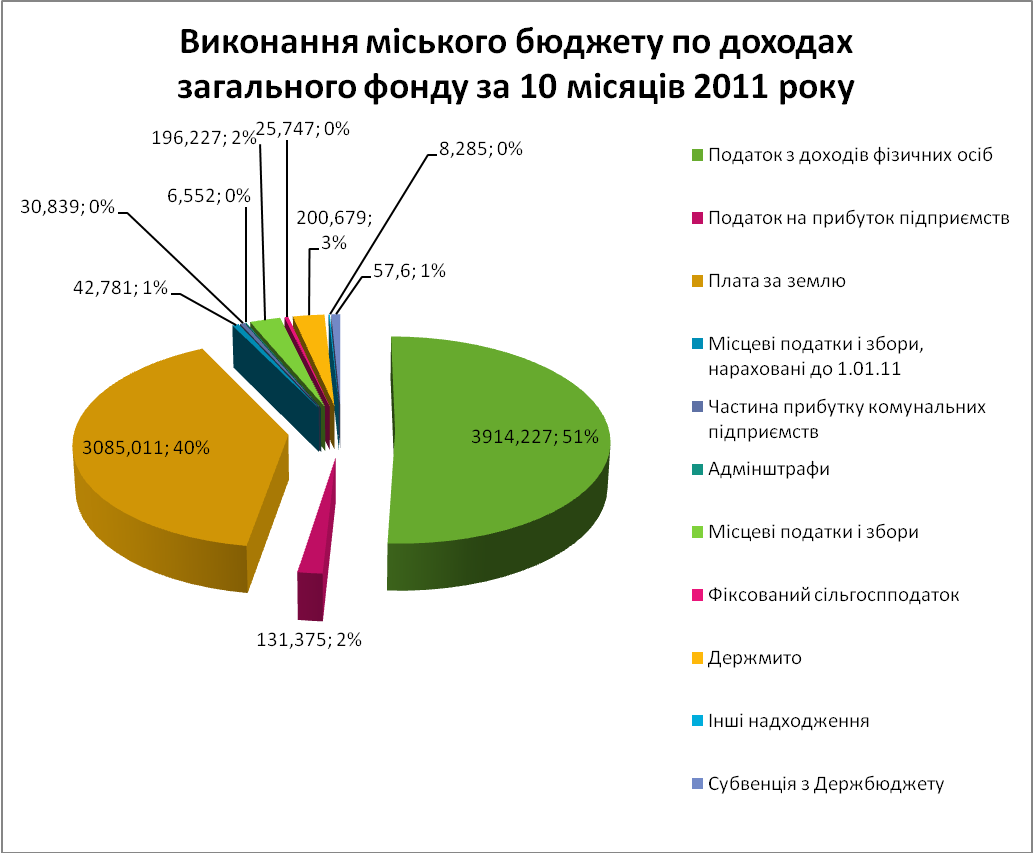 